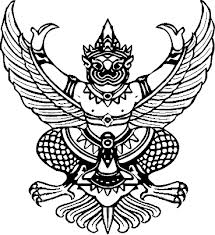 ประกาศองค์การบริหารส่วนตำบลวังงมหากรเรื่อง ประกาศผู้ชนะการเสนอราคา จัดซื้อครุภัณฑ์คอมพิวเตอร์-เครื่องคอมพิวเตอร์โน๊ตบุ๊ก  สำหรับงานประมวลผล  โดยวิธีเฉพาะเจาะจง -----------------------------------------------------------------------		ตามที่ องค์การบริหารส่วนตำบลวังมหากร ได้มีการจัดซื้อครุภัณฑ์คอมพิวเตอร์ –เครื่องคอมพิวเตอร์โน๊ตบุ๊ก  สำหรับงานประมวลผล  โดยวิธี เฉพาะเจาะจง  นั้น		ผู้ที่ได้รับการคัดเลือก ได้แก่ บริษัท คอมพิวตอร์โซน ซิสเต็มท์ บิวเดอร์ จำกัด โดยเสนอราคา  ๒๑,๐๐๐.- บาท     (สองหมื่นหนึ่งพันบาทถ้วน)			    ประกาศ  ณ  วันที่   ๒๔   มกราคม  พ.ศ.๒๕๖๒                                                           มนัส ขานดำ(นายมนัส  ขานดำ)นายกองค์การบริหารส่วนตำบลวังมหากรที่รายการจำนวนราคาต่อหน่วยราคาต่อหน่วยเป็นเงินเป็นเงิน๑เครื่องคอมพิวเตอร์โน๊ตบุ๊ก สำหรับงานประมวลผล๑ เครื่อง๒๑,๐๐๐-๒๑,๐๐๐-ตัวอักษร (สองหมื่นหนึ่งพันบาทถ้วน)ตัวอักษร (สองหมื่นหนึ่งพันบาทถ้วน)ตัวอักษร (สองหมื่นหนึ่งพันบาทถ้วน)ตัวอักษร (สองหมื่นหนึ่งพันบาทถ้วน)ตัวอักษร (สองหมื่นหนึ่งพันบาทถ้วน)๒๑,๐๐๐-